УКРАЇНАПОЧАЇВСЬКА  МІСЬКА  РАДАВИКОНАВЧИЙ КОМІТЕТР І Ш Е Н Н Явід      листопада  2020 року                                                                    №  проектПро виділення одноразовоїгрошової допомоги гр. Янковому І.М.              Розглянувши заяву жителя  м. Почаїв  вул. Промислова, 42 гр. Янкового Ігоря Миколайовича, який  просить виділити одноразову грошову допомогу на дороговартісне лікування ,  взявши до уваги довідку АЗПСМ м. Почаїв № 142 від 06.10.2020 року,  депутатський  акт  обстеження  від 06  жовтня  2020 року та керуючись Законом України «Про місцеве самоврядування в Україні»,  Положенням про надання одноразової адресної матеріальної допомоги малозабезпеченим верствам населення Почаївської міської об’єднаної територіальної громади, які опинилися в складних життєвих обставинах, затвердженого рішенням виконавчого комітету № 164 від 19 жовтня 2016 року на виконання Програми «Соціальна підтримка малозабезпечених верств населення Почаївської міської об’єднаної територіальної громади на 2019-2020 роки»,   виконавчий комітет міської ради                                                     В и р і ш и в:Виділити одноразову грошову допомогу гр. Янковому Ігорю Миколайовичу  в   розмірі 2000 (дві  тисячі )  гривень.Фінансовому відділу міської ради перерахувати гр. Янковому Ігорю Миколайовичу одноразову грошову  допомогу.Лівар Н.М.Бондар Г.В.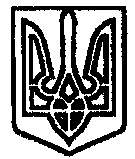 